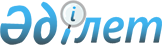 Об утверждении квалификационных требований, предъявляемых к судебно-экспертной деятельности в Республике Казахстан
					
			Утративший силу
			
			
		
					Постановление Правительства Республики Казахстан от 4 июня 2010 года № 511. Утратило силу постановлением Правительства Республики Казахстан от 16 ноября 2012 года № 1454      Сноска. Утратило силу постановлением Правительства РК от 16.11.2012 № 1454 (вводится в действие по истечении двадцати одного календарного дня после первого официального опубликования).      Сноска. Заголовок в редакции постановления Правительства РК от 01.11.2011 № 1258 (вводится в действие с 31.01.2012).

      В соответствии с Законом Республики Казахстан от 20 января 2010 года "О судебно-экспертной деятельности в Республике Казахстан" Правительство Республики Казахстан ПОСТАНОВЛЯЕТ:

      Сноска. Преамбула в редакции постановления Правительства РК от 01.11.2011 № 1258 (вводится в действие с 31.01.2012).



      1. Утвердить прилагаемые:



      1) исключен постановлением Правительства РК от 01.11.2011 № 1258 (вводится в действие с 31.01.2012).



      2) Квалификационные требования, предъявляемые к судебно-экспертной деятельности в Республике Казахстан.

      Сноска. Пункт 1 с изменениями, внесенными постановлением Правительства РК от 01.11.2011 № 1258 (вводится в действие с 31.01.2012).



      2. Признать утратившим силу постановление Правительства Республики Казахстан от 18 июня 2007 года № 504 "Об утверждении Правил лицензирования и квалификационных требований к судебно-экспертной деятельности" (САПП Республики Казахстан, 2007 г., № 19, ст. 222).



      3. Настоящее постановление вводится в действие по истечении двадцати одного календарного дня после первого официального опубликования.      Премьер-Министр

      Республики Казахстан                       К. Масимов

Утверждены         

постановлением Правительства

Республики Казахстан    

от 4 июня 2010 года № 511  

Правила

лицензирования судебно-экспертной деятельности

в Республике Казахстан      Сноска. Правила исключены постановлением Правительства РК от 01.11.2011 № 1258 (вводится в действие с 31.01.2012).

Утверждены          

постановлением Правительства

Республики Казахстан    

от 4 июня 2010 года № 511   

Квалификационные требования,

предъявляемые к судебно-экспертной деятельности

в Республике Казахстан      Сноска. Квалификационные требования в редакции постановления Правительства РК от 01.11.2011 № 1258 (вводится в действие с 31.01.2012).

      1. Квалификационными требованиями к физическим лицам, обратившимся за выдачей лицензии на право занятия судебно-экспертной деятельностью, за исключением судебно-экспертной деятельности в области судебно-медицинской, судебно-психиатрической и судебно-наркологической экспертизы, являются:



      1) наличие высшего образования;



      2) наличие квалификационного свидетельства, подтверждающего сдачу квалификационных экзаменов по следующим дисциплинам: основные положения уголовного, уголовно-процессуального, гражданского, гражданского процессуального законодательства, законодательства об административных правонарушениях; криминалистике; правовые, научные, организационные и методические основы судебной экспертизы; основы информатизации судебно-экспертной деятельности; научно-методические основы конкретного вида экспертизы;



      3) наличие стажа судебно-экспертной работы не менее пяти лет;



      4) наличие специального оборудования, предусмотренного стандартами и требованиями к специально оснащенным помещениям, в которых осуществляется производство судебной экспертизы, утвержденными постановлением Правительства Республики Казахстан от 7 ноября 2001 года № 1414 "Некоторые вопросы судебной экспертизы";



      5) отсутствие сведений о состоянии на учете в наркологических и психиатрических организациях;



      6) отсутствие непогашенной или неснятой судимости.
					© 2012. РГП на ПХВ «Институт законодательства и правовой информации Республики Казахстан» Министерства юстиции Республики Казахстан
				